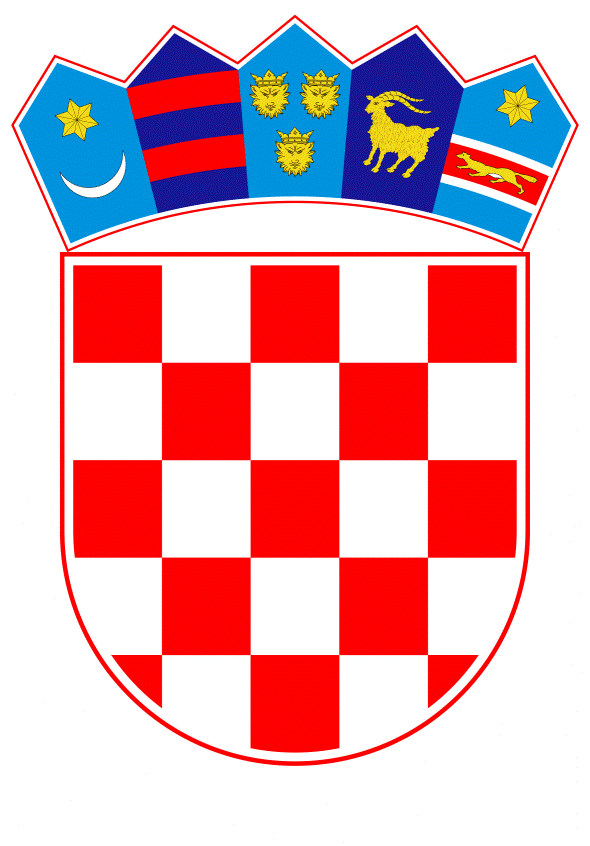 VLADA REPUBLIKE HRVATSKEZagreb, 23. rujna 2021.______________________________________________________________________________________________________________________________________________________________________________________________________________________________Banski dvori | Trg Sv. Marka 2  | 10000 Zagreb | tel. 01 4569 222 | vlada.gov.hrPRIJEDLOGNa temelju članka 1. i članka 31. stavka 3. Zakona o Vladi Republike Hrvatske („Narodne novine“, broj 150/11., 119/14., 93/16. i 116/18.), a u vezi s člankom 74. Zakona o željeznici („Narodne novine“, broj 32/19., 20/21.), Vlada Republike Hrvatske je na sjednici održanoj _____________ donijelaZ A K L J U Č A K Prihvaća se pilot-projekt besplatnog javnog željezničkog prijevoza djece i učenika osnovnih i srednjih škola na području Republike Hrvatske, u tekstu koji je Vladi Republike Hrvatske dostavilo Ministarstvo mora, prometa i infrastrukture aktom (KLASA: 341-01/20-01/8, URBROJ: 530-06-1-2-21-86) od dana 21. rujna 2021. godine.Pilot-projekt iz točke 1. ovoga Zaključka provodit će se u razdoblju od 1. listopada 2021. do 31. prosinca 2022.Za provedbu pilot-projekta iz točke 1. ovoga Zaključka zadužuje se Ministarstvo mora, prometa i infrastrukture.KLASA:	URBROJ:	Zagreb, 										         PREDSJEDNIK     									   mr. sc. Andrej PlenkovićO b r a z l o ž e nj eRadi uspostavljanja jednakosti u ostvarivanju prava na besplatan mjesni i međumjesni prijevoz djece i učenika, povećanja mobilnosti stanovništva, podrške demografskoj revitalizaciji i unapređenju kvalitete života i standarda građana, VRH planira provedbu pilot-projekta besplatnog prijevoza djece i učenika osnovnih i srednjih škola od 1. listopada 2021. do 31. prosinca 2022. godine. Projektom će se omogućiti neograničeno korištenje željezničkog prijevoza djece i učenika za svakodnevna putovanja u školu te povremena putovanja,  kao što su jednodnevni izleti, odlasci liječniku, ljetovanje i druga putovanja. Realizacijom navedenog pilot-projekta doprinijet će se povećanju mobilnosti djece i učenika, zaustavljanju iseljavanja u urbane sredine i podršci demografske revitalizacije, poboljšanju životnog standarda građana i smanjenju siromaštva, revitalizaciji prometa putničkih vlakova na nerazvijenim područjima i poticanju korištenja željezničkog prijevoza. Osim toga znatno će se ojačati razvoj integriranog prijevoza putnika, uz mogućnost ukidanja paralelnih linija željezničkog i autobusnog prijevoza te utjecati na smanjenje emisija štetnih plinova u okoliš. S obzirom na velika ulaganja u željezničku infrastrukturu i vozni park, ovim pilot-projektom potiče se korištenje i održivost željezničkog prijevoza, a samim time se doprinosi i smanjenju štetnih utjecaja prometa na okoliš. Izostali prihod od 1. listopada 2021. do 31. prosinca 2022. procjenjuje se na oko 30 milijuna kuna, a iznos izostalog prihoda pokrio bi se razlikom između planiranih troškova i prihoda u navedenom razdoblju, koja će se obračunati u skladu s odredbama članaka 6. Ugovora br. 1/2019/DP-HŽPP te sukladno članku 4. Dodatka II ugovoru br. 1/2019/DP-HŽPP o javnim uslugama od općeg gospodarskog interesa u javnom željezničkom prijevozu u RH. Izmjenama i dopunama Državnog proračuna za 2021. godinu i projekcija za 2022. i 2023. na aktivnosti A761011 Poticanje željezničkog putničkog prijevoza osigurana su sredstva u iznosu od 490.000.000,00 kn. Sredstva potrebna za provedbu predmetnog Zaključka o uvođenju pilot-projekta besplatnog javnog željezničkog prijevoza djece i učenika osnovnih i srednjih škola na području RH od 1. listopada 2021. do 31. prosinca 2022., iziskuju dodatnih 2.000.000,00 kn mjesečno što u ukupnom iznosu predstavlja 30.000.000,00 kn za vrijeme trajanja projekta. Dio sredstva u iznosu od 6.000.000,00 kn potrebnih za realizaciju projekta u 2021. godini osigurati će se preraspodjelom sredstava u okviru Razdjela 065, Glave 05 Ministarstva mora, prometa i infrastrukture, a preostalih 24.000.000,00 kn   potrebnih za realizaciju projekta u 2022. godini osigurati će se u okviru limita rashoda za razdoblje 2022. - 2024. u okviru Razdjela 065, Glave 05 Ministarstvo mora, prometa i infrastrukture na aktivnosti A761011 Poticanje željezničkog putničkog prijevoza. Predlagatelj:Ministarstvo mora, prometa i infrastrukturePredmet:Prijedlog zaključka o prihvaćanju pilot-projekta besplatnog javnog željezničkog prijevoza djece i učenika osnovnih i srednjih škola na području Republike Hrvatske